СОГЛАСОВАНО                                                                                                                                    УТВЕРЖДЕНО______________________________                                                                                               ________________________________________________/                                                   /                                                                        ________________/                                              /«         »_________________20___ Г                                                                                              «      »__________________ 20___ Г                                                     МОКУ «СОШ №1 им. М. Ярагского пос. Белиджи» Дербентского района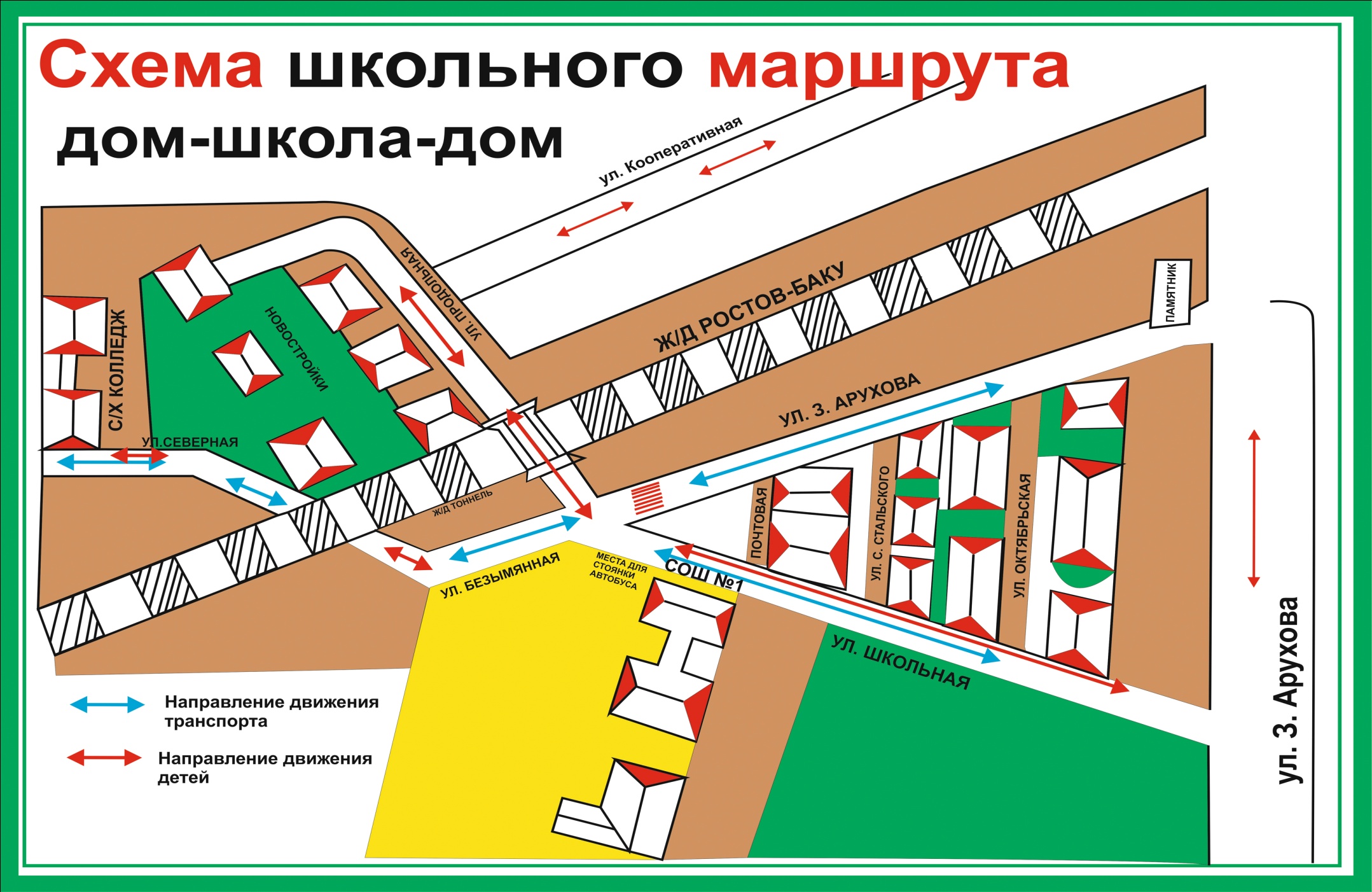 